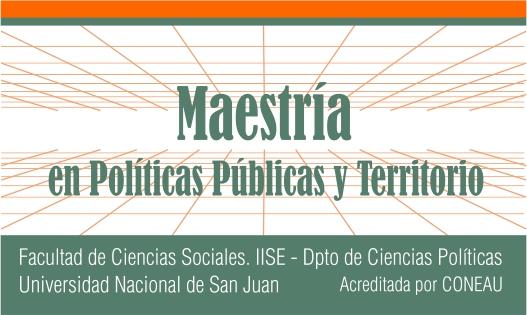 Ficha de Inscripción (llenar con letra imprenta)Número de Registro:_________Carrera: Maestría en Políticas Públicas y TerritorioAño de Ingreso:___________Apellidos y Nombres completos:_______________________________________________DNI-LC-LE: ____________________________Fecha de nacimiento: _________/_________/_________Lugar de Nacimiento: Provincia _______________________Localidad: ________________País: _______________ Nacionalidad: _________________Estado Civil: _______________Grupo sanguíneo: A:______ B:______ O:____ Factor sanguíneo: Positivo:____ Negativo:_____Domicilio actual:Calle: __________________________________________________________    Nº:______ Piso _____ Dpto ____Localidad:   C.P.:___________________ Provincia:__________________
Teléfono/s:______________________________________________________Email:__________________________________________________________________Título de Grado:___________________________________________________________Universidad________________________________________________Provincia: _______________ Localidad _________________ País _________________
Cantidad de Años de la Carrera: ____________        Año de Egreso:_______________Otro título de  posgrado ________________________________________________________Situación becaria:¿Es becario o ha solicitado algún tipo de beca? Sí _________ No _________Cuáles(explicar) ____________________________________________________________________________________________________________________________________Situación Laboral:Indicar brevemente las actividades laborales que  realiza_______________________________________________________________________________________________________________________________________________________________________________________________________________________________________                                                  San Juan,………..de…………………..de…………FIRMA